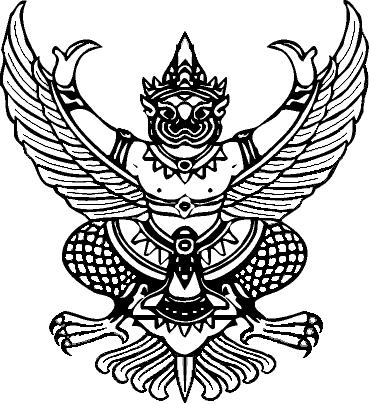               คําสั่งองค์การบริหารส่วนตำบลป่าไม้งาม             ที่       /2562             เรื่อง  แต่งตั้งพนักงานส่วนตำบลให้รักษาราชการแทนปลัดองค์การบริหารส่วนตำบล                .........................................................ตามคำสั่งองค์การบริหารส่วนตำบลป่าไม้งาม ที่ 482/2562 ลงวันที่ 30 กันยายน 2562 เรื่องให้พนักงานส่วนตำบลพ้นจากราชการ (กรณีเกษียณอายุราชการ) ราย นายนิกร  บุญจำนงค์ ตำแหน่ง ปลัดองค์การบริหารส่วนตำบล มีผลตั้งแต่วันที่ 1 ตุลาคม 2562 เป็นต้นไป นั้นเพื่อให้การบริหารงานในองค์การบริหารส่วนตำบลป่าไม้งาม เป็นไปด้วยความเรียบร้อยและคล่องตัว กรณีปลัดองค์การบริหารส่วนตำบล ไม่อยู่หรือไม่อาจปฏิบัติราชการได้ อาศัยอำนาจตามความในมาตรา 60 แห่งพระราชบัญญัติสภาตำบลและองค์การบริหารส่วนตำบล พ.ศ.2537 แก้ไขเพิ่มเติมถึง (ฉบับที่ 6) พ.ศ.2552 ประกอบกับประกาศคณะกรรมการพนักงานส่วนตำบลจังหวัดหนองบัวลำภู เรื่อง หลักเกณฑ์และเงื่อนไขเกี่ยวกับการบริหารงานบุคคลขององค์การบริหารส่วนตำบล พ.ศ.2545 และแก้ไขเพิ่มเติมถึงฉบับที่ 28 พ.ศ.2551 ลงวันที่ 24 ตุลาคม 2545จึงแต่งตั้งพนักงานส่วนตำบลรักษาราชการแทนปลัดองค์การบริหารส่วนตำบลในตำแหน่งต่อไปนี้นางสาวอัญญรัตน์  โก๊ะสูงเนิน		ตำแหน่ง		รองปลัดองค์การบริหารส่วนตำบล นายชยพล  ชารีกันณ์		ตำแหน่ง		หัวหน้าสำนักปลัดให้เป็นผู้รักษาราชการแทน กรณีที่ปลัดองค์การบริหารส่วนตำบลไม่อาจปฏิบัติหน้าที่ได้ ให้ผู้ที่ได้รับการแต่งตั้งเป็นผู้รักษาราชการแทน ทำหน้าที่หรือมีอำนาจหน้าที่เช่นเดียวกับปลัดองค์การบริหารส่วนตำบล ในระหว่างรักษาราชการแทน			ทั้งนี้ ตั้งแตบัดนี้เป็นต้นไป 					สั่ง ณ วันที่  1  เดือน  ตุลาคม  พ.ศ. ๒๕62				  (ลงชื่อ)           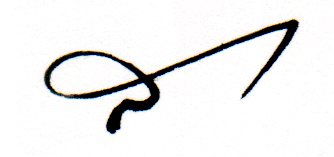 						             (นายแสง ชัยศรี)    					          นายกองค์การบริหารส่วนตำบลป่าไม้งาม              คําสั่งองค์การบริหารส่วนตำบลป่าไม้งาม             ที่ 03/2563             เรื่อง  แต่งตั้งพนักงานส่วนตำบลให้รักษาราชการแทน                .........................................................เพื่อให้การบริหารงานในสำนักปลัด องค์การบริหารส่วนตำบลป่าไม้งาม เป็นไปด้วยความเรียบร้อยและคล่องตัว กรณีหัวหน้าสำนักปลัด ไม่อยู่หรือไม่อาจปฏิบัติราชการได้ อาศัยอำนาจตามความในมาตรา 60 แห่งพระราชบัญญัติสภาตำบลและองค์การบริหารส่วนตำบล พ.ศ.2537 แก้ไขเพิ่มเติมถึง (ฉบับที่ 6) พ.ศ.2552 ประกอบกับประกาศคณะกรรมการพนักงานส่วนตำบลจังหวัดหนองบัวลำภู เรื่อง หลักเกณฑ์และเงื่อนไขเกี่ยวกับการบริหารงานบุคคลขององค์การบริหารส่วนตำบล พ.ศ.2545 และแก้ไขเพิ่มเติมถึงฉบับที่ 28 พ.ศ.2551     ลงวันที่ 24 ตุลาคม 2545จึงแต่งตั้งพนักงานส่วนตำบลรักษาราชการแทน หัวหน้าสำนักปลัด ในตำแหน่งต่อไปนี้นางสาวยุทยา  แสนศรี		ตำแหน่ง		นักวิเคราะห์นโยบายและแผนสิบเอกคำจุ่น  โสโท			ตำแหน่ง		นักจัดการงานทั่วไปนางสาววาสนา  ภูขาว		ตำแหน่ง		นักทรัพยากรบุคคลให้เป็นผู้รักษาราชการแทน กรณีที่หัวหน้าสำนักปลัด ไม่อาจปฏิบัติหน้าที่ได้ ให้ผู้ที่ได้รับการแต่งตั้งเป็นผู้รักษาราชการแทน ทำหน้าที่หรือมีอำนาจหน้าที่เช่นเดียวกับหัวหน้าสำนักปลัด ในระหว่างรักษาราชการแทน			ทั้งนี้ ตั้งแตบัดนี้เป็นต้นไป 					สั่ง ณ วันที่  6  เดือน  มกราคม  พ.ศ. ๒๕63  (ลงชื่อ)          						             (นายแสง ชัยศรี)    					          นายกองค์การบริหารส่วนตำบลป่าไม้งาม                                        คําสั่งองค์การบริหารส่วนตำบลป่าไม้งาม     ที่ 06/2563                              เรื่อง  แต่งตั้งพนักงานส่วนตำบลให้รักษาราชการแทน.........................................................เพื่อให้การบริหารงานในกองสวัสดิการสังคม องค์การบริหารส่วนตำบลป่าไม้งาม เป็นไปด้วยความเรียบร้อยและคล่องตัว กรณีผู้อำนวยการกองสวัสดิการสังคม ไม่อยู่หรือไม่อาจปฏิบัติราชการได้ อาศัยอำนาจตามความในมาตรา 60 แห่งพระราชบัญญัติสภาตำบลและองค์การบริหารส่วนตำบล พ.ศ.2537 แก้ไขเพิ่มเติมถึง (ฉบับที่ 6) พ.ศ.2552 ประกอบกับประกาศคณะกรรมการพนักงานส่วนตำบลจังหวัดหนองบัวลำภู เรื่อง หลักเกณฑ์และเงื่อนไขเกี่ยวกับการบริหารงานบุคคลขององค์การบริหารส่วนตำบล พ.ศ.2545 และแก้ไขเพิ่มเติมถึงฉบับที่ 28 พ.ศ.2551 ลงวันที่ 24 ตุลาคม 2545จึงแต่งตั้งพนักงานส่วนตำบลรักษาราชการแทน ผู้อำนวยการกองสวัสดิการสังคม ในตำแหน่งต่อไปนี้นางสาวรื่นฤดี  ภูนายา	ตำแหน่ง		นักพัฒนาสังคมให้เป็นผู้รักษาราชการแทน กรณีที่ผู้อำนวยการกองสวัสดิการสังคม ไม่อาจปฏิบัติหน้าที่ได้ ให้ผู้ที่ได้รับการแต่งตั้งเป็นผู้รักษาราชการแทน ทำหน้าที่หรือมีอำนาจหน้าที่เช่นเดียวกับผู้อำนวยการกองสวัสดิการสังคม ในระหว่างรักษาราชการแทน			ทั้งนี้ ตั้งแตบัดนี้เป็นต้นไป 					สั่ง ณ วันที่  6  เดือน  มกราคม  พ.ศ. ๒๕63  (ลงชื่อ)           						             (นายแสง ชัยศรี)    					          นายกองค์การบริหารส่วนตำบลป่าไม้งาม                                        คําสั่งองค์การบริหารส่วนตำบลป่าไม้งาม     ที่ 04/2563                              เรื่อง  แต่งตั้งพนักงานส่วนตำบลให้รักษาราชการแทน.........................................................เพื่อให้การบริหารงานในกองคลัง องค์การบริหารส่วนตำบลป่าไม้งาม เป็นไปด้วยความเรียบร้อยและคล่องตัว กรณีผู้อำนวยการคลัง ไม่อยู่หรือไม่อาจปฏิบัติราชการได้ อาศัยอำนาจตามความในมาตรา 60 แห่งพระราชบัญญัติสภาตำบลและองค์การบริหารส่วนตำบล พ.ศ.2537 แก้ไขเพิ่มเติมถึง (ฉบับที่ 6)พ.ศ.2552 ประกอบกับประกาศคณะกรรมการพนักงานส่วนตำบลจังหวัดหนองบัวลำภู เรื่อง หลักเกณฑ์และเงื่อนไขเกี่ยวกับการบริหารงานบุคคลขององค์การบริหารส่วนตำบล พ.ศ.2545 และแก้ไขเพิ่มเติมถึงฉบับที่ 28 พ.ศ.2551     ลงวันที่ 24 ตุลาคม 2545จึงแต่งตั้งพนักงานส่วนตำบลรักษาราชการแทน ผู้อำนวยการคลัง ในตำแหน่งต่อไปนี้นางสาวธนภร  แก้วดวงจันทร์		ตำแหน่ง	  นักวิชาการคลังนางสาวพชร  อมตะธงไชย		ตำแหน่ง  นักวิชาการเงินและบัญชีให้เป็นผู้รักษาราชการแทน กรณีที่ผู้อำนวยการกองคลัง ไม่อาจปฏิบัติหน้าที่ได้ ให้ผู้ที่ได้รับการแต่งตั้งเป็นผู้รักษาราชการแทน ทำหน้าที่หรือมีอำนาจหน้าที่เช่นเดียวกับผู้อำนวยการกองคลัง ในระหว่างรักษาราชการแทน			ทั้งนี้ ตั้งแตบัดนี้เป็นต้นไป 					สั่ง ณ วันที่  6  เดือน  มกราคม  พ.ศ. ๒๕63  (ลงชื่อ)           						             (นายแสง ชัยศรี)    					         นายกองค์การบริหารส่วนตำบลป่าไม้งาม                                        คําสั่งองค์การบริหารส่วนตำบลป่าไม้งาม     ที่ 07/2563                              เรื่อง  แต่งตั้งพนักงานส่วนตำบลให้รักษาราชการแทน.........................................................เพื่อให้การบริหารงานในกองการศึกษา ศาสนา และวัฒนธรรม องค์การบริหารส่วนตำบลป่าไม้งาม เป็นไปด้วยความเรียบร้อยและคล่องตัว กรณีผู้อำนวยการกองการศึกษา ศาสนา และวัฒนธรรม ไม่อยู่หรือไม่อาจปฏิบัติราชการได้ อาศัยอำนาจตามความในมาตรา 60 แห่งพระราชบัญญัติสภาตำบลและองค์การบริหารส่วนตำบล พ.ศ.2537 แก้ไขเพิ่มเติมถึง (ฉบับที่ 6)พ.ศ.2552 ประกอบกับประกาศคณะกรรมการพนักงานส่วนตำบลจังหวัดหนองบัวลำภู เรื่อง หลักเกณฑ์และเงื่อนไขเกี่ยวกับการบริหารงานบุคคลขององค์การบริหารส่วนตำบล พ.ศ.2545 และแก้ไขเพิ่มเติมถึงฉบับที่ 28 พ.ศ.2551 ลงวันที่ 24 ตุลาคม 2545จึงแต่งตั้งพนักงานส่วนตำบลรักษาราชการแทน ผู้อำนวยการคลังผู้อำนวยการกองการศึกษา ศาสนา และวัฒนธรรม ในตำแหน่งต่อไปนี้นางชยาภรณ์  พันหนองแสน		ตำแหน่ง	  นักวิชาการศึกษาให้เป็นผู้รักษาราชการแทน กรณีที่ผู้อำนวยการกองการศึกษา ศาสนา และวัฒนธรรม ไม่อาจปฏิบัติหน้าที่ได้ ให้ผู้ที่ได้รับการแต่งตั้งเป็นผู้รักษาราชการแทน ทำหน้าที่หรือมีอำนาจหน้าที่เช่นเดียวกับผู้อำนวยการกองการศึกษา ศาสนา และวัฒนธรรม ในระหว่างรักษาราชการแทน			ทั้งนี้ ตั้งแตบัดนี้เป็นต้นไป 					สั่ง ณ วันที่  6  เดือน  มกราคม  พ.ศ. ๒๕63  (ลงชื่อ)           						             (นายแสง ชัยศรี)    					         นายกองค์การบริหารส่วนตำบลป่าไม้งาม                                        คําสั่งองค์การบริหารส่วนตำบลป่าไม้งาม     ที่ 05/2563                              เรื่อง  แต่งตั้งพนักงานส่วนตำบลให้รักษาราชการแทน.........................................................เพื่อให้การบริหารงานในกองช่าง องค์การบริหารส่วนตำบลป่าไม้งาม เป็นไปด้วยความเรียบร้อยและคล่องตัว กรณีผู้อำนวยการกองช่าง ไม่อยู่หรือไม่อาจปฏิบัติราชการได้ อาศัยอำนาจตามความในมาตรา 60 แห่งพระราชบัญญัติสภาตำบลและองค์การบริหารส่วนตำบล พ.ศ.2537 แก้ไขเพิ่มเติมถึง (ฉบับที่ 6)พ.ศ.2552 ประกอบกับประกาศคณะกรรมการพนักงานส่วนตำบลจังหวัดหนองบัวลำภู เรื่อง หลักเกณฑ์และเงื่อนไขเกี่ยวกับการบริหารงานบุคคลขององค์การบริหารส่วนตำบล พ.ศ.2545 และแก้ไขเพิ่มเติมถึงฉบับที่ 28 พ.ศ.2551     ลงวันที่ 24 ตุลาคม 2545จึงแต่งตั้งพนักงานส่วนตำบลรักษาราชการแทน ผู้อำนวยการคลัง ในตำแหน่งต่อไปนี้นายชูชาติ  ศรีทะจักร์		ตำแหน่ง	  นายช่างโยธาให้เป็นผู้รักษาราชการแทน กรณีที่ผู้อำนวยการกองช่าง ไม่อาจปฏิบัติหน้าที่ได้ ให้ผู้ที่ได้รับการแต่งตั้งเป็นผู้รักษาราชการแทน ทำหน้าที่หรือมีอำนาจหน้าที่เช่นเดียวกับผู้อำนวยการกองช่าง ในระหว่างรักษาราชการแทน			ทั้งนี้ ตั้งแตบัดนี้เป็นต้นไป 					สั่ง ณ วันที่  6  เดือน  มกราคม  พ.ศ. ๒๕63  (ลงชื่อ)           						             (นายแสง ชัยศรี)    					         นายกองค์การบริหารส่วนตำบลป่าไม้งาม                                        คําสั่งองค์การบริหารส่วนตำบลป่าไม้งาม     ที่ 08/2563เรื่อง  มอบอำนาจของนายกองค์การบริหารส่วนตำบลให้รองนายกองค์การบริหารส่วนตำบลปฏิบัติราชการแทน.........................................................เพื่อให้การบริหารงานในองค์การบริหารส่วนตำบลป่าไม้งาม เป็นไปด้วยความรวดเร็ว คล่องตัว สะดวก มีประสิทธิภาพ และเกิดประโยชน์ต่อประชาชน อาศัยอำนาจตามความในมาตรา 60 แห่งพระราชบัญญัติสภาตำบลและองค์การบริหารส่วนตำบล พ.ศ.2537 แก้ไขเพิ่มเติมถึง (ฉบับที่ 6) พ.ศ.2552 นายกองค์การบริหารส่วนตำบลป่าไม้งาม ปฏิบัติราชการแทน ในการสั่ง การอนุมัติ หรือการปฏิบัติราชการที่นายกองค์การบริหารส่วนตำบลป่าไม้งาม ปฏิบัติราชการแทน ในการสั่ง การอนุมัติ หรือการปฏิบัติราชการที่นายกองค์การบริหารส่วนตำบลจะพึงปฏิบัติหรือดำเนินการตามกฎหมาย กฎ ระเบียบ ข้อบังคับ ข้อบัญญัติ หรือคำสั่งใด ดังนี้1.มอบอำนาจให้รองนายกองค์การบริหารส่วนตำบลป่าไม้งาม เป็นผู้ควบคุม กำกับดูแลรับผิดชอบในงานประจำทั่วไปและงานเกี่ยวกับนโยบายของนายกองค์การบริหารส่วนตำบลป่าไม้งามตามลำดับ ดังนี้ 1.1 นายสมจิตร ขันอาษา รองนายกองค์การบริหารส่วนตำบลป่าไม้งาม ปฏิบัติราชการแทนนายกองค์การบริหารส่วนตำบลป่าไม้งาม รับผิดชอบงานในสำนักปลัดองค์การบริหารส่วนตำบลป่าไม้งาม 1.2 นายจำรอง สุนทอง รองนายกองค์การบริหารส่วนตำบลป่าไม้งาม ปฏิบัติราชการแทนนายกองค์การบริหารส่วนตำบลป่าไม้งาม รับผิดชอบงานในกองคลัง และกองช่างองค์การบริหารส่วนตำบลป่าไม้งาม2. ในการปฏิบัติราชการของรองนายกองค์องค์การบริหารส่วนตำบลป่าไม้งาม ตามข้อ 1 ในเรื่องต่อไปนี้ ให้นำเสนอนายกองค์การบริหารส่วนตำบลป่าไม้งาม พิจารณาสั่งการ คือ 2.1 เรื่องเกี่ยวกับการบริหารงานบุคคล ทั้งพนักงานส่วนตำบล พนักงานจ้าง พนักงานจ้างตามภารกิจ และพนักงานจ้างทุกประเภท 2.2 เรื่องเกี่ยวกับระเบียบ ข้อบัญญัติองค์การบริหารส่วนตำบล หรือมติ คณะรัฐมนตรี ให้ถือปฏิบัติ 2.3 เรื่องเกี่ยวกับการอนุมัติฎีกา และลงนามการเบิกจ่ายเงิน 2.4 เรื่องเกี่ยวกับการลงนามในสัญญาหรือข้อตกลงที่มีผลผูกมัด 2.5 เรื่องการอนุมัติจัดซื้อจัดจ้าง3. ในกรณีเร่งด่วน รองนายกองค์การบริหารส่วนตำบลป่าไม้งาม ผู้ได้รับมอบอำนาจ ตาม ข้อ 1 ไม่อาจปฏิบัติหน้าที่ได้ ให้รองนายกองค์การบริหารส่วนตำบลป่าไม้งาม ผู้ที่อยู่ปฏิบัติราชการแทน และเมื่อรองนายกองค์การบริหารส่วนตำบลป่าไม้งาม ที่เป็นเจ้าของเรื่องกลับมาให้นำเรื่องที่ปฏิบัติราชการแทนนั้นเสนอให้รองนายกองค์การบริหารส่วนตำบลป่าไม้งามเจ้าของเรื่องทราบ		ทั้งนี้ ตั้งแตบัดนี้เป็นต้นไป 					สั่ง ณ วันที่  6  เดือน  มกราคม  พ.ศ. ๒๕63  (ลงชื่อ)           						             (นายแสง ชัยศรี)    					         นายกองค์การบริหารส่วนตำบลป่าไม้งาม                                        คําสั่งองค์การบริหารส่วนตำบลป่าไม้งาม     ที่ 09/2563เรื่อง  มอบอำนาจให้รองปลัดองค์การบริหารส่วนตำบลปฏิบัติราชการแทนปลัดองค์การบริหารส่วนตำบล.........................................................อาศัยอำนาจตามความในมาตรา 15 และมาตรา 25 แห่งพระราชบัญญัติระเบียบบริหารงานบุคคลส่วนท้องถิ่น พ.ศ.2542 ประกอบกับ ข้อ 236 วรรคสี่,ข้อ 240 วรรสอง (2), ข้อ 241 และข้อ 242 แห่งประกาศคณะกรรมการพนักงานส่วนตำบลจังหวัดหนองบัวลำภู เรื่อง หลักเกณฑ์และเงื่อนไขเกี่ยวกับการบริหารงานบุคคลขององค์การบริหารส่วนตำบล ลงวันที่ 24 ตุลาคม 2545 และที่แก้ไขเพิ่มเติมจนถึงปัจจุบัน จึงมอบอำนาจให้รองปลัดองค์การบริหารส่วนตำบลป่าไม้งามปฏิบัติราชการแทน ปลัดองค์การบริหารส่วนตำบลป่าไม้งามเฉพาะงาน ซึ่งไม่รวมถึงงานที่สงวนไว้เป็นอำนาจของปลัดองค์การบริหารส่วนตำบลป่าไม้งาม ตาม ผนวก ก. และมอบหมายให้รับผิดชอบในการกำกับ ดูแล ตรวจสอบ เร่งรัด เกี่ยวกับการปฏิบัติราชการในหน้าที่ประจำของส่วนราชการ ดังนี้นางสาวอัญญรัตน์  โก๊ะสูงเนิน ตำแหน่ง รองปลัดองค์การบริหารส่วนตำบลป่าไม้งาม (นักบริหารงานท้องถิ่น ระดับ ต้น) เลขที่ตำแหน่ง 70-3-00-1101-002 ปฏิบัติราชการแทนปลัดองค์การบริหารส่วนตำบลป่าไม้งาม ในส่วนราชการดังต่อไปนี้กองสวัสดิการสังคมงานสวัสดิการและพัฒนาชุมชนงานสังคมสงเคราะห์งานส่งเสริมอาชีพและพัฒนาสตรีกองการศึกษา ศาสนา และวัฒนธรรมงานบริหารการศึกษางานศาสนาและวัฒนาธรรมงานกีฬาและนันทนากรในการปฏิบัติราชการของรองปลัดองค์การบริหารส่วนตำบล ให้นำเสนอปลัดองค์การบริหารส่วนตำบลพิจารณา วินิจฉัยก่อนนำเสนอนายกองค์การบริหารส่วนตำบลในเรื่องดังต่อไปนี้เรื่องที่นายกองค์การบริหารส่วนตำบล หรือ รองนายกองค์การบริหารส่วนตำบลสั่งการเกี่ยวกับนโยบายขององค์การบริหารส่วนตำบลเรื่องเกี่ยวกับการบริหารงานบุคคล ทั้งของพนักงานส่วนตำบล ลูกจ้างประจำ พนักงานจ้าง ของส่วนราชการที่รับผิดชอบเรื่องที่กฎหมาย หรือระเบียบ ข้อบังคับระบุให้เป็นอำนาจหน้าที่ของปลัดองค์การบริหารส่วนตำบลเรื่องที่ตกลงกันไม่ได้ ระหว่างหน่วยงานต่างๆ ตามที่รับผิดชอบเรื่องที่หัวหน้าส่วนเห็นเป็นปัญหาและนำเสนอมาเพื่อรับคำวินิจฉัยหรือในกรณีพิเศษอื่นใดเรื่องที่ปลัดองค์การบริหารส่วนตำบลสั่งการโดยเฉพาะ-๒-	ในกรณีที่รองปลัดองค์การบริหารส่วนตำบลที่ได้รับมอบอำนาจให้ปฏิบัติราชการแทนปลัดองค์การบริหารส่วนตำบล ตามคำสั่งไม่อยู่หรือไม่สามารถปฏิบัติราชการได้ ให้ส่วนราชการเสนองานที่มอบอำนาจนี้ให้ปลัดองค์การบริหารส่วนตำบลเป็นผู้พิจารณาโดยตรง	ทั้งนี้ ปลัดองค์การบริหารส่วนตำบลจะติดตามผลการปฏิบัติราชการ แนะนำ แก้ไข การปฏิบัติราชการและหากพิจารณาแล้วเห็นว่าส่วนราชการในความรับผิดชอบของรองปลัดองค์การบริหารส่วนตำบลเป็นปัญหา มีอุปสรรค ข้อขัดข้องหรืออื่นใด ปลัดองค์การบริหารส่วนตำบลยังคงไว้ซึ่งอำนาจหน้าที่ ในการดำเนินการได้ตลอดเวลา โดยให้รองปลัดองค์การบริหารส่วนตำบลสรุปผลการปฏิบัติราชการ และรายงานให้ปลัดองค์การบริหารส่วนตำบลทราบ อย่างน้อยปีละ 1 ครั้ง		ทั้งนี้ ตั้งแตบัดนี้เป็นต้นไป 					สั่ง ณ วันที่  6  เดือน  มกราคม  พ.ศ. ๒๕63		  (ลงชื่อ)               						             (นายนิกร   บุญจำนงค์)    					          ปลัดองค์การบริหารส่วนตำบลป่าไม้งาม                                        คําสั่งองค์การบริหารส่วนตำบลป่าไม้งาม     ที่ 10 /2563เรื่อง  มอบอำนาจของนายกองค์การบริหารส่วนตำบลให้ปลัดองค์การบริหารส่วนตำบลปฏิบัติราชการแทน.........................................................เพื่อให้การบริหารราชการขององค์การบริหารส่วนตำบลป่าไม้งาม เป็นไปด้วยความรวดเร็ว คล่องตัว รวมทั้งเป็นการลดขั้นตอนและระยะเวลาในการสั่งการ การอนุญาต และการอนุมัติ ในเรื่องเกี่ยวกับการให้บริการประชาชนโดยตรงอาศัยอำนาจตามความในมาตรา 60 แห่งพระราชบัญญัติสภาตำบลและองค์การบริหารส่วนตำบล พ.ศ.2537 แก้ไขเพิ่มเติมถึงฉบับที่ 5 พ.ศ.2546 จึงมอบอำนาจให้ นางสาวอัญญรัตน์  โก๊ะสูงเนิน  ตำแหน่ง รองปลัด รักษาราชการแทนปลัดองค์การบริหารส่วนตำบลป่าไม้งาม ปฏิบัติราชการแทน นายแสง ชัยศรี ตำแหน่ง นายกองค์การบริหารส่วนตำบลป่าไม้งาม ในการสั่ง การอนุญาต และการอนุมัติ ตามบัญชีการมอบอำนาจแนบท้ายคำสั่งนี้ และให้จัดทำบัญชีสรุปย่อเรื่องเสนอนายกองค์การบริหารส่วนตำบลให้ทราบ		ทั้งนี้ ตั้งแตบัดนี้เป็นต้นไป 					สั่ง ณ วันที่  6  เดือน  มกราคม  พ.ศ. ๒๕63  (ลงชื่อ)           						             (นายแสง ชัยศรี)    					         นายกองค์การบริหารส่วนตำบลป่าไม้งาม